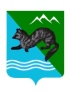 РАСПОРЯЖЕНИЕАДМИНИСТРАЦИИ  СОБОЛЕВСКОГО МУНИЦИПАЛЬНОГО РАЙОНА КАМЧАТСКОГО КРАЯ02 сентября 2019                               с. Соболево                                           № 532-рОб утверждении плана мероприятий по содействию развития конкуренциив муниципальном образовании«Соболевского района» В соответствии с распоряжением Правительства Российской Федерации от 05.09.2015 №1738-р «Об утверждении Стандарта развития конкуренции в субъектах Российской Федерации», приказом Федеральной антимонопольной службы от 29.08.2018 № 1232/18 «Об утверждении Методики по расчету ключевых показателей развития конкуренции в отраслях экономики в субъектах Российской Федерации», соглашением от 28.12.2015 №13 «О сотрудничестве по содействию развитию конкуренции в Камчатском крае»:Утвердить перечень социально значимых рынков для содействия развитию конкуренции Соболевского района согласно приложению №1.Утвердить план мероприятий («дорожную карту») по содействию развитию конкуренции в Соболевском районе согласно приложению №2.Ответственным исполнителям за реализацию «Дорожной карты» по содействию развитию конкуренции в  Соболевском муниципальном районе определить - Отдел  прогнозирования, экономического анализа, инвестиций и предпринимательства в составе комитета экономики, ТЭК,  ЖКХ и управлению муниципальным имуществом.Распоряжение администрации Соболевского муниципального района от 30.01.2019 № 39-р «Об утверждении Плана мероприятий (дорожная карта) по внедрению Стандарта развития конкуренции» считать  утратившим силу.             5.	Управлению делами администрации Соболевского муниципального района направить  настоящее распоряжение для опубликования в районной газете «Соболевский вестник» и разместить на официальном сайте Соболевского муниципального района в информационно-телекоммуникационной сети Интернет.           6.	 Контроль за исполнением настоящего распоряжения возложить на Комитет по экономике, ТЭК, ЖКХ и управлению муниципальным имуществом администрации Соболевского муниципального района.  Заместитель главы администрацииСоболевского муниципального района                                             А.В.КолмаковПриложение №1к распоряжению администрацииСоболевского муниципального районаот  02.09.2019 № 532Перечень социально значимых рынков для содействия развитию конкуренции в муниципальном образовании Соболевского муниципального районаПриложение №2к распоряжению администрацииСоболевского муниципального районаот 02.09.2019 № 532План мероприятий («дорожная карта»)по содействию развитию конкуренции в муниципальном образовании Соболевского муниципального районаРаздел I. Мероприятия по содействию развитию конкуренции на социально-значимых рынках муниципального образования Соболевского муниципального района 1. Рынок услуг детского отдыха и оздоровления1.1. Ключевой показатель развития конкуренции на рынке услуг дополнительного образования детей, рассчитанный в соответствии с приказом Федеральной антимонопольной службы от 29.08.2018 №1232/18 «Об утверждении Методики по расчету ключевых показателей развития конкуренции в отраслях экономики в субъектах Российской Федерации»1.2. Рынок услуг детского отдыха и оздоровления2. Рынок услуг по перевозке пассажиров автомобильным транспортом2.1 Ключевой показатель развития конкуренции на рынке услуг по перевозке пассажиров автомобильным транспортом, рассчитанный в соответствии с приказом Федеральной антимонопольной службы от 29.08.2018 №1232/18 «Об утверждении Методики по расчету ключевых показателей развития конкуренции в отраслях экономики в субъектах Российской Федерации»2.2. План мероприятий («дорожная карта») по развитию конкуренции на рынке услуг по перевозке пассажиров автомобильным транспортом3. Рынок ритуальных услуг3.1 Ключевой показатель развития конкуренции на рынке розничной ритуальных услуг,  рассчитанный в соответствии с приказом Федеральной антимонопольной службы от 29.08.2018 №1232/18 «Об утверждении Методики по расчету ключевых показателей развития конкуренции в отраслях экономики в субъектах Российской Федерации»3.2. План мероприятий («дорожная карта») по развитию конкуренции на рынке ритуальных услугN п/пНаименование приоритетных и социально значимых рынковНаименование отделов, ответственных за реализацию мероприятий по развитию конкуренции1231.Рынок услуг детского отдыха и оздоровленияУправление образования и молодёжной политики администрации Соболевского муниципального района; Отдел по социальным вопросам, труду и культуре, в составе Управления делами администрации Соболевского муниципального района2.Рынок оказания услуг по перевозке пассажиров автомобильным транспортом Отдел прогнозирования, экономического анализа, инвестиций и предпринимательства3.Рынок ритуальных услугОтдел прогнозирования, экономического анализа, инвестиций и предпринимательства4.Рынок ремонта автотранспортных средствОтдел прогнозирования, экономического анализа, инвестиций и предпринимательстваНаименование ключевого показателяЕдиница измеренияИсполнитель2018 год (факт)2019 год2020 год2021 год2022 годДоля организаций отдыха и оздоровления  детей частной формы собственностипроцентовОтдел   образования Администрации Соболевского муниципального района8590909090№п\пНаименование мероприятияЦель мероприятияЦелевой показательЗначение целевого показателяЗначение целевого показателяЗначение целевого показателяЗначение целевого показателяОтветственный разработчикОтветственный исполнитель, соисполнители№п\пНаименование мероприятияЦель мероприятияЦелевой показатель2018 (факт/ оценка)201920202021Ответственный разработчикОтветственный исполнитель, соисполнители12345678910Раздел 1. Мероприятия по содействию развитию конкуренции на социально значимых рынках Соболевского муниципального района Раздел 1. Мероприятия по содействию развитию конкуренции на социально значимых рынках Соболевского муниципального района Раздел 1. Мероприятия по содействию развитию конкуренции на социально значимых рынках Соболевского муниципального района Раздел 1. Мероприятия по содействию развитию конкуренции на социально значимых рынках Соболевского муниципального района Раздел 1. Мероприятия по содействию развитию конкуренции на социально значимых рынках Соболевского муниципального района Раздел 1. Мероприятия по содействию развитию конкуренции на социально значимых рынках Соболевского муниципального района Раздел 1. Мероприятия по содействию развитию конкуренции на социально значимых рынках Соболевского муниципального района Раздел 1. Мероприятия по содействию развитию конкуренции на социально значимых рынках Соболевского муниципального района Раздел 1. Мероприятия по содействию развитию конкуренции на социально значимых рынках Соболевского муниципального района Раздел 1. Мероприятия по содействию развитию конкуренции на социально значимых рынках Соболевского муниципального района 1.1. Рынок услуг детского отдыха и оздоровления1.1. Рынок услуг детского отдыха и оздоровления1.1. Рынок услуг детского отдыха и оздоровления1.1. Рынок услуг детского отдыха и оздоровления1.1. Рынок услуг детского отдыха и оздоровления1.1. Рынок услуг детского отдыха и оздоровления1.1. Рынок услуг детского отдыха и оздоровления1.1. Рынок услуг детского отдыха и оздоровления1.1. Рынок услуг детского отдыха и оздоровления1.1. Рынок услуг детского отдыха и оздоровления1.1.1.Организация и проведение мероприятий по предоставлению путевок в загородные стационарные детские оздоровительные лагеря (далее - ДОЛ), в том числе частной собственности, в рамках финансового обеспечения затрат в связи с предоставлением ДОЛ услуг по отдыху и оздоровлению детейУвеличение численности детей в возрасте от 6 до 18 лет, получающих услуги по отдыху и оздоровлениюЧисленность детей в возрасте от 6 до 18 лет, чел получивших услугу по отдыху и оздоровлению 85909090Управление образования и молодёжной политики администрации Соболевского муниципального района; Отдел по социальным вопросам, труду и культуре, в составе Управления делами администрации Соболевского муниципального районаУправление образования и молодёжной политики администрации Соболевского муниципального района; Отдел по социальным вопросам, труду и культуре, в составе Управления делами администрации Соболевского муниципального районаНаименование ключевого показателяЕдиница измеренияИсполнитель2018 год (факт)2019 год2020 год2021 год2022 год12345678Доля услуг (работ) по перевозке пассажиров автомобильным транспортом по межмуниципальным маршрутам регулярных перевозок, оказанных (выполненных) организациями частной формы собственностипроцентов Отдел прогнозирования, экономического анализа, инвестиций и предпринимательства100100100100100N п/пНаименование мероприятияВид документаСрок выполненияОтветственный исполнительОжидаемый результатЦель. Создание условий для развития конкуренции в сфере услуг по перевозке пассажиров автомобильным транспортомЦель. Создание условий для развития конкуренции в сфере услуг по перевозке пассажиров автомобильным транспортомЦель. Создание условий для развития конкуренции в сфере услуг по перевозке пассажиров автомобильным транспортомЦель. Создание условий для развития конкуренции в сфере услуг по перевозке пассажиров автомобильным транспортомЦель. Создание условий для развития конкуренции в сфере услуг по перевозке пассажиров автомобильным транспортомЦель. Создание условий для развития конкуренции в сфере услуг по перевозке пассажиров автомобильным транспортом1Доступ негосударственных перевозчиков к маршрутам пассажирских автомобильных регулярных перевозок внутри поселкового сообщенияОрганизация предоставления услугиПостоянно 2019-2022 годыОтдел прогнозирования, экономического анализа, инвестиций и предпринимательства Увеличение числа перевозчиков, количества внутри поселковых маршрутов, усиление конкуренции на рынке транспортных услугНаименование ключевого показателяЕдиница измеренияИсполнитель2018 год (факт)2019 год2020 год2021 год2022 год12345678Доля организаций частной формы собственности в сфере ритуальных услугпроцентов Отдел прогнозирования, экономического анализа, инвестиций и предпринимательства100100100100100N п/пНаименование мероприятияВид документаСрок выполненияОтветственный исполнительОжидаемый результатЦель. Создание условий для развития конкуренции в сфере оказания ритуальных услугЦель. Создание условий для развития конкуренции в сфере оказания ритуальных услугЦель. Создание условий для развития конкуренции в сфере оказания ритуальных услугЦель. Создание условий для развития конкуренции в сфере оказания ритуальных услугЦель. Создание условий для развития конкуренции в сфере оказания ритуальных услугЦель. Создание условий для развития конкуренции в сфере оказания ритуальных услуг1Оказание организационно-методической и информационно- консультационной помощи субъектам малого и среднего предпринимательства, осуществляющим или планирующим осуществлять деятельность в сфере ритуальных услуг Организация предоставления услугиПостоянно 2019-2022 годыОтдел прогнозирования, экономического анализа, инвестиций и предпринимательстваОбеспечение возможности поддержки хозяйствующих субъектов частной формы собственности в сфере ритуальных услуг4. Рынок оказания услуг по ремонту автотранспортных средств4.1 Ключевой показатель развития конкуренции в сфере ремонта автотранспортных средств,  рассчитанный в соответствии с приказом Федеральной антимонопольной службы от 29.08.2018 №1232/18 «Об утверждении Методики по расчету ключевых показателей развития конкуренции в отраслях экономики в субъектах Российской Федерации»4.2. План мероприятий («дорожная карта») по развитию конкуренции на рынке оказания услуг по ремонту автотранспортных средствРаздел II. Системные мероприятия по развитию конкурентной среды в Соболевском муниципальном районе4. Рынок оказания услуг по ремонту автотранспортных средств4.1 Ключевой показатель развития конкуренции в сфере ремонта автотранспортных средств,  рассчитанный в соответствии с приказом Федеральной антимонопольной службы от 29.08.2018 №1232/18 «Об утверждении Методики по расчету ключевых показателей развития конкуренции в отраслях экономики в субъектах Российской Федерации»4.2. План мероприятий («дорожная карта») по развитию конкуренции на рынке оказания услуг по ремонту автотранспортных средствРаздел II. Системные мероприятия по развитию конкурентной среды в Соболевском муниципальном районе4. Рынок оказания услуг по ремонту автотранспортных средств4.1 Ключевой показатель развития конкуренции в сфере ремонта автотранспортных средств,  рассчитанный в соответствии с приказом Федеральной антимонопольной службы от 29.08.2018 №1232/18 «Об утверждении Методики по расчету ключевых показателей развития конкуренции в отраслях экономики в субъектах Российской Федерации»4.2. План мероприятий («дорожная карта») по развитию конкуренции на рынке оказания услуг по ремонту автотранспортных средствРаздел II. Системные мероприятия по развитию конкурентной среды в Соболевском муниципальном районе4. Рынок оказания услуг по ремонту автотранспортных средств4.1 Ключевой показатель развития конкуренции в сфере ремонта автотранспортных средств,  рассчитанный в соответствии с приказом Федеральной антимонопольной службы от 29.08.2018 №1232/18 «Об утверждении Методики по расчету ключевых показателей развития конкуренции в отраслях экономики в субъектах Российской Федерации»4.2. План мероприятий («дорожная карта») по развитию конкуренции на рынке оказания услуг по ремонту автотранспортных средствРаздел II. Системные мероприятия по развитию конкурентной среды в Соболевском муниципальном районе4. Рынок оказания услуг по ремонту автотранспортных средств4.1 Ключевой показатель развития конкуренции в сфере ремонта автотранспортных средств,  рассчитанный в соответствии с приказом Федеральной антимонопольной службы от 29.08.2018 №1232/18 «Об утверждении Методики по расчету ключевых показателей развития конкуренции в отраслях экономики в субъектах Российской Федерации»4.2. План мероприятий («дорожная карта») по развитию конкуренции на рынке оказания услуг по ремонту автотранспортных средствРаздел II. Системные мероприятия по развитию конкурентной среды в Соболевском муниципальном районе4. Рынок оказания услуг по ремонту автотранспортных средств4.1 Ключевой показатель развития конкуренции в сфере ремонта автотранспортных средств,  рассчитанный в соответствии с приказом Федеральной антимонопольной службы от 29.08.2018 №1232/18 «Об утверждении Методики по расчету ключевых показателей развития конкуренции в отраслях экономики в субъектах Российской Федерации»4.2. План мероприятий («дорожная карта») по развитию конкуренции на рынке оказания услуг по ремонту автотранспортных средствРаздел II. Системные мероприятия по развитию конкурентной среды в Соболевском муниципальном районе